ПОЖАРНАЯ  БЕЗОПАСНОСТЬ ГЛАЗАМИ ДЕТЕЙ 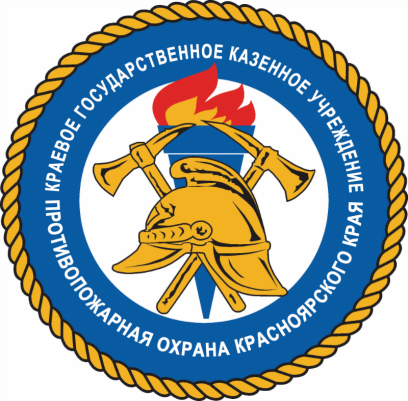       С целью формирования общественного сознания и гражданской позиции подрастающего поколения в области пожарной  безопасности и предупреждения чрезвычайных ситуаций, пропаганды знаний о правилах поведения при возникновении пожаров и в других экстремальных ситуациях, а также с предстоящим днем пожарной охраны  Краевое государственное казенное  учреждение «Противопожарная охрана Красноярского края» объявило краевой конкурс «Пожарная безопасность глазами детей»,который проводится в период с 07 февраля 2022 года по     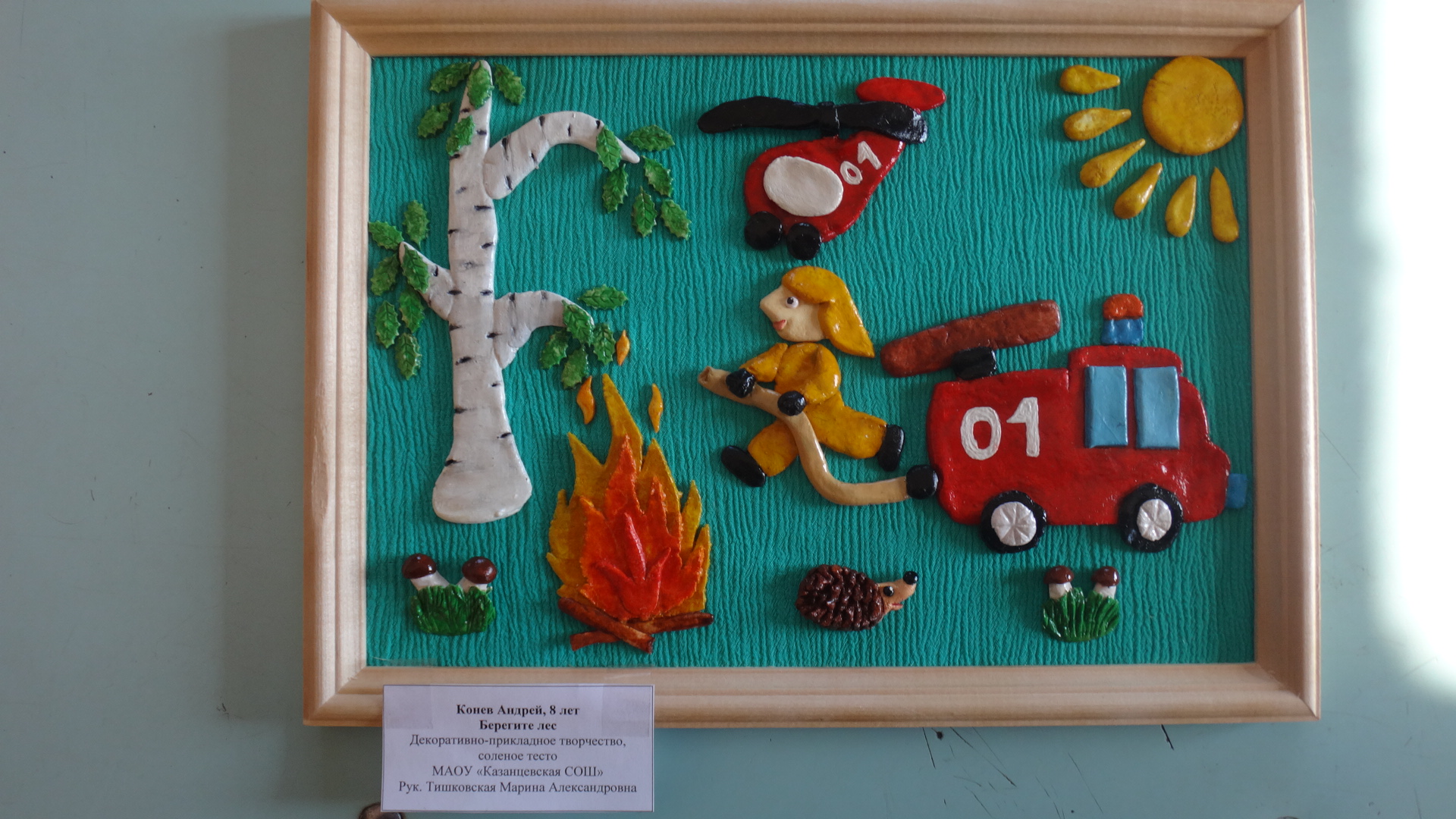 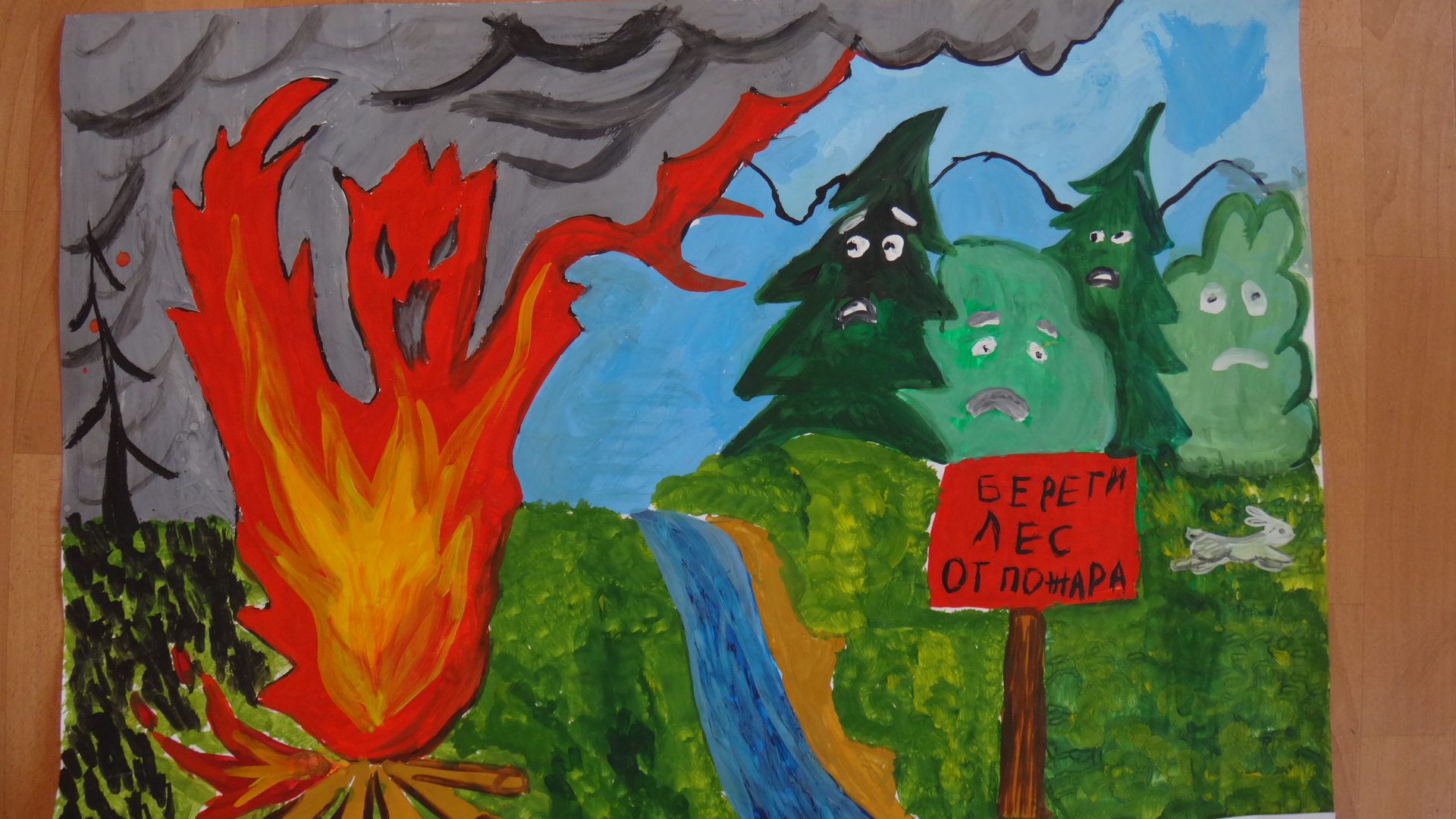 29 апреля 2022 года в 2 этапа: 1 этап- с 07 февраля  20222г.по  15 апреля 2022г. (подготовка школьных работ)2 этап-  с 18 апреля  2022г. по 29 апреля 2022 г.(подведение итогов)Работы предоставляемые на данные конкурсы оцениваются в двух номинациях «плакат» и «декоративно-прикладное творчество, которые предоставляют юные жители Красноярского края  двух возрастных групп: с 7 до 11 лет и с 12 до 17 лет            С  07 февраля 2022 года  по 15 апреля 2022 года на территории Шушенского района проводился  первый этап конкурса ,в котором принимали участие учащиеся  школ Ильичевского, Казанцевского , Сизинского   сельских советов. Ребята при выполнении заданий  проявили смекалку и свои художественные и творческие способности. Лучшие работы в каждой из школ оценивало свое школьное жюри .  Победители  1 этапа конкурса  «Пожарная безопасность глазами детей»  В номинации «плакат»:                                     с  7-11 лет.1 МЕСТО  Спицын Николай  ( МБОУ Ильичевская СОШ)                   Цин Матвей  (филиал  Зарниченская НОШ МБОУ Ильичевская СОШ)2 МЕСТО   Пацкан Антон (МБОУ Ильичевская СОШ)                       Соколов Артем (  МБОУ Ильичевская СОШ)           3 МЕСТО  Егорова Юлия (МБОУ Ильичевская СОШ)                   Пославская Аня  (филиал  Зарниченская НОШ МБОУ ИльичевскаяСОШ)  В номинации «декоративно- прикладное творчество»                                   с 7-11 лет.1 МЕСТО  Конев Андрей   (МАОУ Казанцевская СОШ)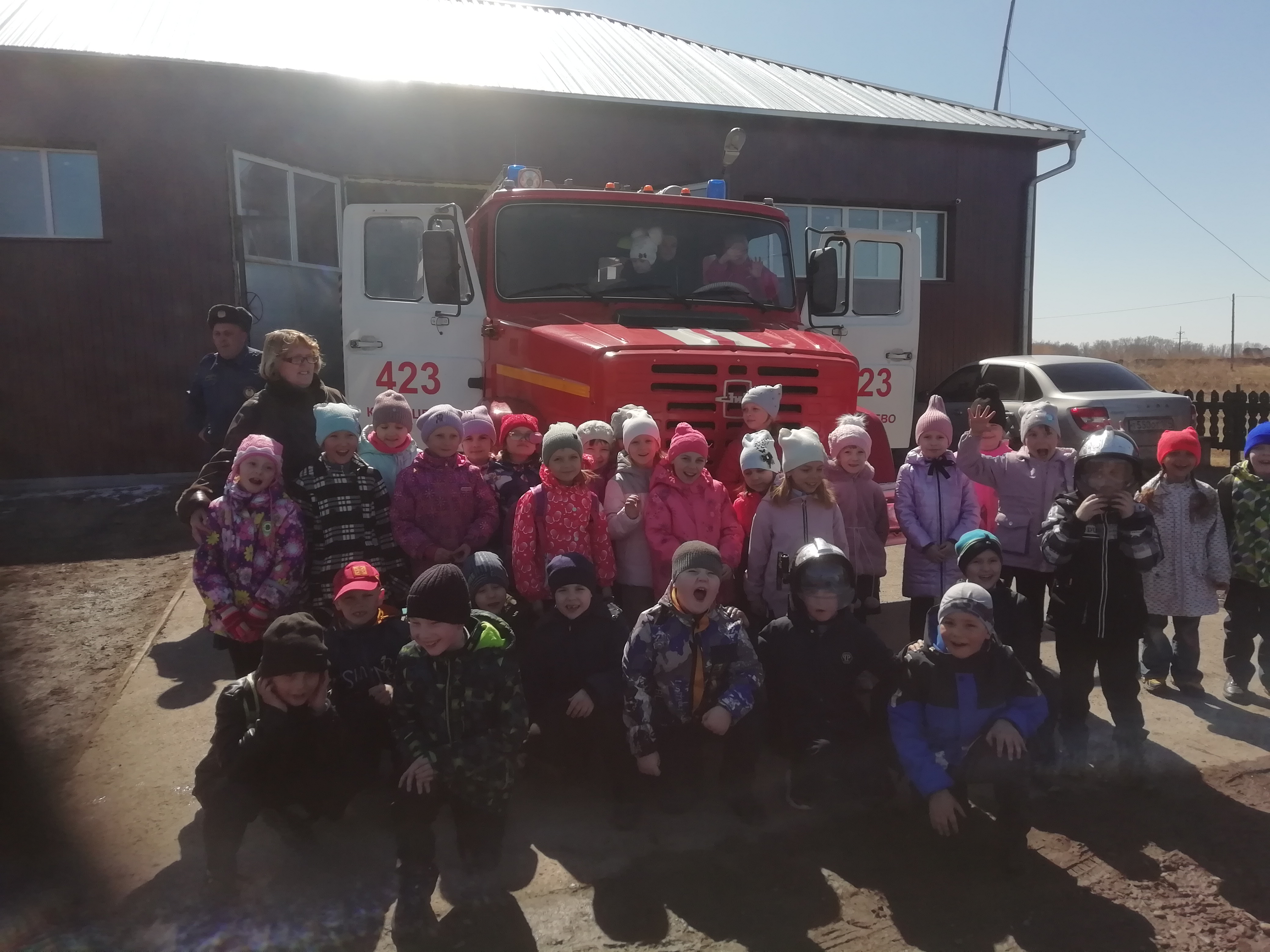  2 МЕСТО  Коротцев Ярослав (МАОУ Казанцевская СОШ)                 Тишковская Варвара(МАОУ Казанцевская         СОШ)Работы победителей  первого этапа конкурса отправлены в г. Красноярск для участия в заключительном  втором этапе (краевом) конкурсе, который будет проводиться в г. Красноярск                    с 17 апреля  до   29 апреля 2022г. в КГКУ «Противопожарная охрана Красноярского края». Подведение итогов состоится 29 апреля 2022года. Удачи и побед всем участникам ! Весь апрель в школах и детских садах проходил месячкик безопасности. Проводились открытые уроки и занятия совместно с представителем ФГБУ Национальный парк "Шушенский БОР" Бытченко Надеждой Анатольевной на тему "Стоп-лесным пожарам" с просмотром видеосюжетов и обсуждением. Дети вспомнили причины и последствия лесных пожаров, способы спасения. Совместно с представителем Шушенского местного районного отделения ВДПО  Егоровой Еленой Александровной  проводились  конкурсы и соревнования к Дню пожарной охраны.  Ребята отгадывали загадки на пожарную тему, собирали пазлы (знак ПБ), спасали пострадавших, тушили  очаг возгорания, одевали боевую одежду пожарного.   В пожарных частях проводились экскурсии для учащихся школ и детских садов.                                                                 Светлана Мамонтова,                                                                инструктор противопожарной                                                            профилактики  